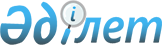 О внесении изменения в решение маслихата района имени Габита Мусрепова от 21 декабря 2016 года № 8-1 "О бюджете района имени Габита Мусрепова на 2017-2019 годы"Решение маслихата района имени Габита Мусрепова Северо-Казахстанской области от 23 июня 2017 года № 12-3. Зарегистрировано Департаментом юстиции Северо-Казахстанской области 28 июня 2017 года № 4240
      В соответствии со статьями 106, 109 Бюджетного кодекса Республики Казахстан от 4 декабря 2008 года, подпунктом 1) пункта 1 статьи 6 Закона Республики Казахстан от 23 января 2001 года "О местном государственном управлении и самоуправлении в Республике Казахстан", маслихат района имени Габита Мусрепова Северо-Казахстанской области РЕШИЛ:
      1. Внести в решение маслихата района имени Габита Мусрепова Северо-Казахстанской области от 21 декабря 2016 года № 8-1 "О бюджете района имени Габита Мусрепова на 2017-2019 годы" (зарегистрировано в Реестре государственной регистрации нормативных правовых актов под № 4021 от 12 января 2017 года, опубликовано в районной газете "Есіл өңірі" от 23 января 2017 года и "Новости Приишимья" от 23 января 2017 года) следующее изменение: 
      пункт 1 изложить в следующей редакции:
      "1. Утвердить районный бюджет на 2017-2019 годы согласно приложениям 1, 2 и 3 соответственно, в том числе на 2017 год в следующих объемах: 
      1) доходы – 6 708 893 тысячи тенге, в том числе по:
      налоговым поступлениям – 1 132 472 тысячи тенге;
      неналоговым поступлениям – 63 657 тысяч тенге;
      поступления от продажи основного капитала – 85 538 тысяч тенге;
      поступления трансфертов – 5 427 226 тысяч тенге; 
      2) затраты – 6 742 687 тысяч тенге; 
      3) чистое бюджетное кредитование – 54 657 тысяч тенге, в том числе:
      бюджетные кредиты – 78 280 тысяч тенге;
      погашение бюджетных кредитов – 23 623 тысячи тенге; 
      4) сальдо по операциям с финансовыми активами – - 6000 тысяч тенге, в том числе:
      приобретение финансовых активов – 0;
      поступления от продажи финансовых активов - 6000 тысяч тенге;
      5) дефицит (профицит) бюджета – - 82 451 тысяч тенге;
      6) финансирование дефицита (использование профицита) бюджета – 82451 тысяч тенге:
      поступление займов – 78 280 тысяч тенге;
      погашение займов – 23 623 тысячи тенге;
      используемые остатки бюджетных средств – 27 794 тысячи тенге.".
      Приложение 1 к указанному решению изложить в новой редакции, согласно приложения к настоящему решению.
      2. Настоящее решение вводится в действие с 1 января 2017 года. Бюджет района имени Габита Мусрепова на 2017 год
      Продолжение таблицы
					© 2012. РГП на ПХВ «Институт законодательства и правовой информации Республики Казахстан» Министерства юстиции Республики Казахстан
				
      Председатель XII сессии

      маслихата района имени

      Габита Мусрепова

      Северо-Казахстанской области

Д. Сулейменов

      Секретарь маслихата

      района имени Габита Мусрепова

      Северо-Казахстанской области 

Е. Адильбеков
Приложение к решениюрайонного маслихата от 23 июня 2017 года № 12-3Приложение 1 к решениюрайонного маслихата от 21 декабря 2016 года № 8-1
Категория
Класс
Подкласс
Наименование
Сумма (тысяч тенге) 
I. Доходы
6 708 893
1
0
0
Налоговые поступления
1 132 472
1
1
Подоходный налог
54 000
1
1
2
Индивидуальный подоходный налог
54 000
1
3
Социальный налог
440 000
1
3
1
Социальный налог
440 000
1
4
0
Налоги на собственность
309 317
1
4
1
Налоги на имущество 
186 072
1
4
3
Земельный налог
22 719
1
4
4
Налог на транспортные средства 
91 882
1
4
5
Единый земельный налог
8 644
1
5
0
Внутренние налоги на товары, работы и услуги
323 155
1
5
2
Акцизы
5 000
1
5
3
Поступления за использование природных и других ресурсов
291 539
1
5
4
Сборы за ведения предпринимательской и профессиональной деятельности
26 616
1
8
0
Обязательные платежи, взымаемые за совершение юридически значимых действий и (или) выдачу документов уполномоченными на то государственными органами или должностными лицами
6 000
1
8
1
Государственная пошлина 
6 000
2
0
0
Неналоговые поступления
63 657
2
1
0
Доходы от государственной собственности
8 372
2
1
1
Поступление части чистого дохода государственных предприятий
100
2
1
5
Доходы от аренды имущества, находящегося в государственной собственности
8 272
2
2
0
Поступления от реализации товаров (работ, услуг), государственными учреждениями, финансируемыми из государственного бюджета
5
2
2
1
Поступления от реализации товаров (работ, услуг), государственными учреждениями, финансируемыми из государственного бюджета
5
2
6
Прочие неналоговые поступления
55 280
2
6
1
Прочие неналоговые поступления
55 280
3
0
0
Поступления от продажи основного капитала
85 538
3
3
Продажа земли и нематериальных активов
85 538
3
3
1
Продажа земли 
85 538
4
0
0
Поступления трансфертов 
5 427 226
4
2
Трансферты из вышестоящих органов государственного управления
5 427 226
Функциональная группа
Функциональная подгруппа
Учреждение
Программа
Наименование
Сумма (тысяч тенге)
Функциональная группа
Функциональная подгруппа
Учреждение
Программа
Наименование
Сумма (тысяч тенге)
2.Затраты
6 742 687
Функциональная группа
Функциональная подгруппа
Учреждение
Программа
Наименование
Сумма (тысяч тенге)
01
Государственные услуги общего характера
414 526
Функциональная группа
Функциональная подгруппа
Учреждение
Программа
Наименование
Сумма (тысяч тенге)
1
Представительные, исполнительные и другие органы, выполняющие общие функции государственного управления
364 184
Функциональная группа
Функциональная подгруппа
Учреждение
Программа
Наименование
Сумма (тысяч тенге)
112
Аппарат маслихата района (города областного значения)
15 098
001
Услуги по обеспечению деятельности маслихата района (города областного значения)
15 098
122
Аппарат акима района (города областного значения)
115 362,2
001
Услуги по обеспечению деятельности акима района (города областного значения)
102 082,5
003
Капитальные расходы государственного органа 
13 279,7
123
Аппарат акима района в городе, города районного значения, поселка, села, сельского округа
233 723,8
001
Услуги по обеспечению деятельности акима района в городе, города районного значения, поселка, села, сельского округа
225 592,6
022
Капитальные расходы государственного органа 
8 131,2
2
Финансовая деятельность
292
459
Отдел экономики и финансов района (города областного значения)
292
010
Приватизация, управление коммунальным имуществом, постприватизационная деятельность и регулирование споров, связанных с этим
292
9
Прочие государственные услуги общего характера
50 050
458
Отдел жилищно-коммунального хозяйства, пассажирского транспорта и автомобильных дорог района (города областного значения)
19 910
001
Услуги по реализации государственной политики на местном уровне в области жилищно-коммунального хозяйства, пассажирского транспорта и автомобильных дорог 
13 910
013
Капитальные расходы государственного органа
6 000
459
Отдел экономики и финансов района (города областного значения)
30 140
001
Услуги по реализации государственной политики в области формирования и развития экономической политики, государственного планирования, исполнения бюджета и управления коммунальной собственностью района (города областного значения)
30 140
02
Оборона
23 584,8
1
Военные нужды
16 667,8
122
Аппарат акима района (города областного значения)
16 667,8
005
Мероприятия в рамках исполнения всеобщей воинской обязанности
16 667,8
2
Организация работы по чрезвычайным ситуациям
6 917
122
Аппарат акима района (города областного значения)
6 917
006
Предупреждение и ликвидация чрезвычайных ситуаций масштаба района (города областного значения)
6 642
007
Мероприятия по профилактике и тушению степных пожаров районного (городского) масштаба, а также пожаров в населенных пунктах, в которых не созданы органы государственной противопожарной службы
275
03
Общественный порядок, безопасность, правовая, судебная, уголовно-исполнительная деятельность
2 758
9
Прочие услуги в области общественного порядка и безопасности
2 758
458
Отдел жилищно-коммунального хозяйства, пассажирского транспорта и автомобильных дорог района (города областного значения)
2 758
021
Обеспечение безопасности дорожного движения в населенных пунктах
2 758
04
Образование
3 377 673,2
1
Дошкольное воспитание и обучение
261 700,3
464
Отдел образования района (города областного значения)
261 449,3
009
Обеспечение деятельности организаций дошкольного воспитания и обучения
113 486,3
040
Реализация государственного образовательного заказа в дошкольных организациях образования
147 963
472
Отдел строительства, архитектуры и градостроительства района (города областного значения)
251
037
Строительство и реконструкция объектов дошкольного воспитания и обучения
251
2
Начальное, основное среднее и общее среднее образование
2 946 256,4
464
Отдел образования района (города областного значения)
2 872 672,2
003
Общеобразовательное обучение
2 806 988
006
Дополнительное образование для детей 
65 684,2
465
Отдел физической культуры и спорта района (города областного значения)
73 584,2
017
Дополнительное образование для детей и юношества по спорту
73584,2
9
Прочие услуги в области образования
169 716,5
464
Отдел образования района (города областного значения)
169 716,5
001
Услуги по реализации государственной политики на местном уровне в области образования 
14 802
005
Приобретение и доставка учебников, учебно-методических комплексов для государственных учреждений образования района (города областного значения)
72 710
015
Ежемесячная выплата денежных средств опекунам (попечителям) на содержание ребенка-сироты (детей-сирот), и ребенка (детей), оставшегося без попечения родителей
15 600
022
Выплата единовременных денежных средств казахстанским гражданам, усыновившим (удочерившим) ребенка(детей)-сироту и ребенка (детей), оставшегося без попечения родителей
340
029
Обследование психического здоровья детей и подростков и оказание психолого-медико-педагогической консультативной помощи населению
18 925
067
Капитальные расходы подведомственных государственных учреждений и организаций
47 339,5
06
Социальная помощь и социальное обеспечение
266 005,8
1
Социальное обеспечение
16 939,2
451
Отдел занятости и социальных программ района (города областного значения)
13 594,2
005
Государственная адресная социальная помощь
500
016
Государственные пособия на детей до 18 лет
800
025
Внедрение обусловленной денежной помощи по проекту "Өрлеу"
12 294,2
464
Отдел образования района (города областного значения)
3 345
030
Содержание ребенка (детей), переданного патронатным воспитателям
3 345
2
Социальная помощь
223 876,6
451
Отдел занятости и социальных программ района (города областного значения)
223 876,6
002
Программа занятости
76 590
006
Оказание жилищной помощи
900
007
Социальная помощь отдельным категориям нуждающихся граждан по решениям местных представительных органов
13 833,8
010
Материальное обеспечение детей-инвалидов, воспитывающихся и обучающихся на дому
1 475
014
Оказание социальной помощи нуждающимся гражданам на дому
88 710
017
Обеспечение нуждающихся инвалидов обязательными гигиеническими средствами и предоставление услуг специалистами жестового языка, индивидуальными помощниками в соответствии с индивидуальной программой реабилитации инвалида
16 914
023
Обеспечение деятельности центров занятости населения
25 453,8
9
Прочие услуги в области социальной помощи и социального обеспечения
25 190
451
Отдел занятости и социальных программ района (города областного значения)
24 974
001
Услуги по реализации государственной политики на местном уровне в области обеспечения занятости и реализации социальных программ для населения
24 674
011
Оплата услуг по зачислению, выплате и доставке пособий и других социальных выплат
300
458
Отдел жилищно-коммунального хозяйства, пассажирского транспорта и автомобильных дорог района (города областного значения)
216
050
Реализация Плана мероприятий по обеспечению прав и улучшению качества жизни инвалидов в Республике Казахстан на 2012 – 2018 годы
216
07
Жилищно-коммунальное хозяйство
1 978 245,2
1
Жилищное хозяйство
464 233,2
458
Отдел жилищно-коммунального хозяйства, пассажирского транспорта и автомобильных дорог района (города областного значения)
362
003
Организация сохранения государственного жилищного фонда
362
464
Отдел образования района (города областного значения)
24 011
026
Ремонт объектов городов и сельских населенных пунктов в рамках Программы развития продуктивной занятости и массового предпринимательства
24 011
472
Отдел строительства, архитектуры и градостроительства района (города областного значения)
439 860,2
072
Строительство служебного жилища, развитие инженерно-коммуникационной инфраструктуры и строительство, достройка общежитий для молодежи в рамках Программы развития продуктивной занятости и массового предпринимательства
439 860,2
2
Коммунальное хозяйство
1 491 459
123
Аппарат акима района в городе, города районного значения, поселка, села, сельского округа
3 216
014
Организация водоснабжения населенных пунктов
3 216
458
Отдел жилищно-коммунального хозяйства, пассажирского транспорта и автомобильных дорог района (города областного значения)
1 488 243
028
Развитие коммунального хозяйства
10 000
058
Развитие системы водоснабжения и водоотведения в сельских населенных пунктах
1 478 243
3
Благоустройство населенных пунктов
22 553
123
Аппарат акима района в городе, города районного значения, поселка, села, сельского округа
700
011
Благоустройство и озеленение населенных пунктов
700
458
Отдел жилищно-коммунального хозяйства, пассажирского транспорта и автомобильных дорог района (города областного значения)
21 853
015
Освещение улиц в населенных пунктах
19 830
016
Обеспечение санитарии населенных пунктов
1 423
017
Содержание мест захоронений и захоронение безродных
600
08
Культура, спорт, туризм и информационное пространство
232 094,3
1
Деятельность в области культуры
83 393,5
455
Отдел культуры и развития языков района (города областного значения)
83 393,5
003
Поддержка культурно-досуговой работы
83 393,5
2
Спорт
31 334,5
465
Отдел физической культуры и спорта района (города областного значения)
31 334,5
001
Услуги по реализации государственной политики на местном уровне в сфере физической культуры и спорта
8 746
006
Проведение спортивных соревнований на районном (города областного значения) уровне
4 983
007
Подготовка и участие членов сборных команд района (города областного значения) по различным видам спорта на областных спортивных соревнованиях
6 162
032
Капитальные расходы подведомственных государственных учреждений и организаций
11 443,5
3
Информационное пространство
80 816
455
Отдел культуры и развития языков района (города областного значения)
70 116
006
Функционирование районных (городских) библиотек
68 917
007
Развитие государственного языка и других языков народа Казахстана
1 199
456
Отдел внутренней политики района (города областного значения)
10 700
002
Услуги по проведению государственной информационной политики
10 700
9
Прочие услуги по организации культуры, спорта, туризма и информационного пространства
36 550,3
455
Отдел культуры и развития языков района (города областного значения)
15 067
001
Услуги по реализации государственной политики на местном уровне в области развития языков и культуры
10 095
010
Капитальные расходы государственного органа 
212
032
Капитальные расходы подведомственных государственных учреждений и организаций
4 760
456
Отдел внутренней политики района (города областного значения)
21 483,3
001
Услуги по реализации государственной политики на местном уровне в области информации, укрепления государственности и формирования социального оптимизма граждан
13 816
003
Реализация мероприятий в сфере молодежной политики
7 667,3
10
Сельское, водное, лесное, рыбное хозяйство, особо охраняемые природные территории, охрана окружающей среды и животного мира, земельные отношения
138 916
1
Сельское хозяйство
113 169
462
Отдел сельского хозяйства района (города областного значения)
28 634
001
Услуги по реализации государственной политики на местном уровне в сфере сельского хозяйства 
21 934
006
Капитальные расходы государственного органа 
6 700
473
Отдел ветеринарии района (города областного значения)
84 535
001
Услуги по реализации государственной политики на местном уровне в сфере ветеринарии
18 963
006
Организация санитарного убоя больных животных
410
007
Организация отлова и уничтожения бродячих собак и кошек
2 500
008
Возмещение владельцам стоимости изымаемых и уничтожаемых больных животных, продуктов и сырья животного происхождения
1 900
009
Проведение ветеринарных мероприятий по энзоотическим болезням животных 
1 215
010
Проведение мероприятий по идентификации сельскохозяйственных животных
2 000
011
Проведение противоэпизоотических мероприятий
57 547
6
Земельные отношения
9 526
463
Отдел земельных отношений района (города областного значения)
9 526
001
Услуги по реализации государственной политики в области регулирования земельных отношений на территории района (города областного значения)
9 526
9
Прочие услуги в области сельского, водного, лесного, рыбного хозяйства, охраны окружающей среды и земельных отношений
16 221
459
Отдел экономики и финансов района (города областного значения)
16 221
099
Реализация мер по оказанию социальной поддержки специалистов 
16 221
11
Промышленность, архитектурная, градостроительная и строительная деятельность
10 061,8
2
Архитектурная, градостроительная и строительная деятельность
10 061,8
472
Отдел строительства, архитектуры и градостроительства района (города областного значения)
10 061,8
001
Услуги по реализации государственной политики в области строительства, архитектуры и градостроительства на местном уровне
10 061,8
12
Транспорт и коммуникации
184 900
1
Автомобильный транспорт
184 000
458
Отдел жилищно-коммунального хозяйства, пассажирского транспорта и автомобильных дорог района (города областного значения)
184 000
023
Обеспечение функционирования автомобильных дорог
184 000
9
Прочие услуги в сфере транспорта и коммуникаций
900
458
Отдел жилищно-коммунального хозяйства, пассажирского транспорта и автомобильных дорог района (города областного значения)
900
037
Субсидирование пассажирских перевозок по социально-значимым городским (сельским), пригородным и внутрирайонным сообщениям
900
13
Прочие
75 036
3
Поддержка предпринимательской деятельности и защита конкуренции
8 859
469
Отдел предпринимательства района (города областного значения)
8 859
001
Услуги по реализации государственной политики на местном уровне в области развития предпринимательства 
8 859
9
Прочие
66 177
123
Аппарат акима района в городе, города районного значения, поселка, села, сельского округа
36 400
040
Реализация мер по содействию экономическому развитию регионов в рамках Программы развития регионов до 2020 года
36 400
459
Отдел экономики и финансов района (города областного значения)
22 777
012
Резерв местного исполнительного органа района (города областного значения) 
22 777
464
Отдел образования района (города областного значения)
7 000
041
Реализация мер по содействию экономическому развитию регионов в рамках Программы развития регионов до 2020 года
7 000
15
Трансферты
38 885,9
1
Трансферты
38 885,9
459
Отдел экономики и финансов района (города областного значения)
38 885,9
006
Возврат неиспользованных (недоиспользованных) целевых трансфертов
10 149,6
051
Трансферты органам местного самоуправления
23 000
054
Возврат сумм неиспользованных (недоиспользованных) целевых трансфертов, выделенных из республиканского бюджета за счет целевого трансферта из Национального фонда Республики Казахстан
5 736,3
3. Чистое бюджетное кредитование
54 657
Бюджетные кредиты
78 280
10
Сельское, водное, лесное, рыбное хозяйство, особо охраняемые природные территории, охрана окружающей среды и животного мира, земельные отношения
78 280
1
Сельское хозяйство
78 280
459
Отдел экономики и финансов района (города областного значения)
78 280
018
Бюджетные кредиты для реализации мер социальной поддержки специалистов
78 280
категория
класс
под класс
Наименование
Сумма (тысяч тенге)
5
Погашение бюджетных кредитов
23 623
1
Погашение бюджетных кредитов
23 623
1
Погашение бюджетных кредитов, выданных из государственного бюджета
23 623
4. Сальдо по операциям с финансовыми активами
-6 000
6
Поступления от продажи финансовых активов государства
6 000
1
Поступления от продажи финансовых активов государства
6 000
1
Поступления от продажи финансовых активов внутри страны
6 000
5. Дефицит (профицит) бюджета
-82 451
6. Финансирование дефицита (использование профицита) бюджета
82 451
7
Поступление займов
78 280
01
Внутренние государственные займы
78 280
2
Договоры займа

 
78 280
Функциональная группа
Функциональня подгруппа
Учреждение
Программа
Наименование
Сумма (тысяч тенге)
Функциональная группа
Функциональня подгруппа
Учреждение
Программа
Наименование
Сумма (тысяч тенге)
16
Погашение займов
23 623
Функциональная группа
Функциональня подгруппа
Учреждение
Программа
Наименование
Сумма (тысяч тенге)
459
Отдел экономики и финансов района (города областного значения)
23 623
Функциональная группа
Функциональня подгруппа
Учреждение
Программа
Наименование
Сумма (тысяч тенге)
005
Погашение долга местного исполнительного органа перед вышестоящим бюджетом
23 623
Функциональная группа
Функциональня подгруппа
Учреждение
Программа
Наименование
Сумма (тысяч тенге)
категория
класс
подкласс
Наименование
8
Используемые остатки бюджетных средств
27 794
01
Остатки бюджетных средств
27 794
1
Свободные остатки бюджетных средств
27 794